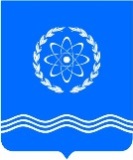 				ОБНИНСКОЕ  ГОРОДСКОЕ  СОБРАНИЕГОРОДСКОГО ОКРУГА «ГОРОД ОБНИНСК»П Р О Т О К О Л  № 23г. Обнинск 									от 25 января 2022 годаПредседательствующий: Артемьев Г.Ю. –   Глава городского самоуправления,							Председатель городского Собрания.Присутствовали депутаты городского Собрания:Светлаков В.Б. – заместитель Председателя городского Собрания.Отсутствовали депутаты городского Собрания:Гуров З.Р.; Корнилова Е.И.; Постникова Л.М.; Урожаев П.В.Приглашены:Ананьев Г.Е. – заместитель главы Администрации города по вопросам управления делами;Гильдиков П.Н. – прокурор города, старший помощник юстиции;Капинус К.В. – председатель Контрольно-счетной палаты;Лазаренко А.М. – заместитель начальника правового управления Администрации города;Леонова Т.Н. – глава Администрации города;Помещикова С.А. – начальник правового управления;Раудуве И.В. – заместитель главы Администрации города по вопросам городского хозяйства.Представители средств массовой информации.ПроектПОВЕСТКА ДНЯ:О внесении изменений и дополнений  в Устав муниципального образования  «Город Обнинск», утвержденный решением городского Собрания  от 04.07.2006 № 01-24  Наруков В.В.  – председатель комитета по законодательству и местному самоуправлению О внесении изменений и дополнений в Положение «Об опросе граждан в муниципальном образовании «Город Обнинск», утвержденное решением городского Собрания от 26.09.2017 № 04-32 Наруков В.В.  – председатель комитета по законодательству и местному самоуправлению О внесении изменений в Положение «О территориальном общественном самоуправлении в муниципальном образовании «Город Обнинск», утвержденное решением городского Собрания от 28.10.2014 № 11-61Наруков В.В.  – председатель комитета по законодательству и местному самоуправлениюОб утверждении ключевых показателей видов контроля и их целевых значений, индикативных показателей для видов муниципального контроля, осуществляемых на территории муниципального образования «Город Обнинск»Наруков В.В.  – председатель комитета по законодательству и местному самоуправлениюЛазаренко А.М. – заместитель начальника правового управления Администрации города Об участии Обнинского городского Собрания в конкурсе на лучшую организацию работы представительных органов муниципальных образований Калужской областиНаруков В.В.  – председатель комитета по законодательству и местному самоуправлениюРазное.АРТЕМЬЕВ Г.Ю. открыл заседание городского Собрания и поприветствовал всех присутствующих. Сообщил, что в зале присутствует 25 депутатов. Предложил принять повестку дня за основу. Поставил это предложение на голосование.ГОЛОСОВАЛИ: «за» - 25 «против» - 0, «воздержались» - 0.АРТЕМЬЕВ Г.Ю. спросил, имеются ли предложения в проект повестки?Предложений не поступило, предложил проголосовать за повестку дня в целом.ГОЛОСОВАЛИ: «за» - 25, «против» - 0, «воздержались» - 0.СЛУШАЛИ: НАРУКОВА В.В. по первому вопросу повестки заседания городского Собрания «О внесении изменений и дополнений  в Устав муниципального образования  «Город Обнинск», утвержденный решением городского Собрания  от 04.07.2006 № 01-24». НАРУКОВ В.В. доложил, что в связи с изменениями, внесенными в Федеральный закон № 131-ФЗ «Об общих принципах организации местного самоуправления в Российской Федерации» и в Федеральный закон  № 6-ФЗ «Об общих принципах организации и деятельности контрольно-счетных органов субъектов Российской Федерации и муниципальных образований» предлагается внести изменения в Устав города.29 июня 2010 года была образована Контрольно-счетная палата города Обнинска как самостоятельное юридическое лицо. Изменениями в Устав уточняется статус Контрольно-счетной палаты города и ее полномочия, изменяется статус председателя, заместителя председателя и аудиторов Контрольно-счетной палаты, ранее они были муниципальными служащими, а сейчас занимают муниципальные должности, а также вносится норма об отпусках и о гарантиях мер материального и социального обеспечения.Кроме того, дополняются вопросы местного значения в части создания лесничеств и осуществления мероприятий по лесоустройству.Данный вопрос был рассмотрен на публичных слушаниях 27 декабря 2021 года и на комитете по законодательству и местному самоуправлению и рекомендован к принятию городским Собранием.АРТЕМЬЕВ Г.Ю. предложил задать вопросы.Вопросы не поступили. Поставил проект решения на голосование.ГОЛОСОВАЛИ: «за» - 25, «против» - 0, «воздержались» - 0.Решение № 01-23 принято и прилагается.СЛУШАЛИ: НАРУКОВА В.В. по второму вопросу повестки заседания городского Собрания «О внесении изменений и дополнений в Положение «Об опросе граждан в муниципальном образовании «Город Обнинск», утвержденное решением городского Собрания от 26.09.2017 № 04-32». НАУКОВ В.В. доложил, что на основании статьи 31 Федерального закона № 131-ФЗ «Об общих принципах организации местного самоуправления в Российской Федерации» и предложения прокуратуры предлагается внести изменения в Положение об опросе граждан.Инициировать опрос граждан теперь могут не только Обнинское городское Собрание или Глава городского самоуправления и органы государственной власти Калужской области, но и жители города Обнинска или части его территории, достигшие 16-летнего возраста, - для выявления мнения граждан о поддержке инициативного проекта.Также для проведения опроса граждан можно использовать официальный сайт органов местного самоуправления города Обнинска в информационно-телекоммуникационной сети Интернет.Данный проект решения рассмотрен на заседании комитета по законодательству и местному самоуправлению и рекомендован к принятию городским Собранием.АРТЕМЬЕВ Г.Ю. предложил задать вопросы.Вопросы не поступили. Поставил проект решения на голосование.ГОЛОСОВАЛИ: «за» - 25, «против» - 0, «воздержались» - 0.Решение № 02-23 принято и прилагается.СЛУШАЛИ: НАРУКОВА В.В. по третьему вопросу повестки заседания городского Собрания «О внесении изменений в Положение «О территориальном общественном самоуправлении в муниципальном образовании «Город Обнинск», утвержденное решением городского Собрания от 28.10.2014 № 11-61». НАРУКОВ В.В. доложил, что изменения в Положение о ТОС связаны с внесенными ранее изменениями в законодательство, касающимися инициативных проектов.Предлагается: пункт 5.8 «К исключительным полномочиям собрания, конференции граждан, осуществляющих ТОС, относятся» Положения дополнить подпунктом 7) - обсуждение инициативного проекта и принятие решения по вопросу о его одобрении;пункт 5.16 «Исполнительные органы ТОС» Положения дополнить подпунктом 5) - могут выдвигать инициативный проект в качестве инициаторов проекта.Проект решения рассмотрен на заседании комитета по законодательству и местному самоуправлению и рекомендован к принятию городским Собранием.АРТЕМЬЕВ Г.Ю. предложил задать вопросы.Вопросы не поступили. Поставил проект решения на голосование.ГОЛОСОВАЛИ: «за» - 25, «против» - 0, «воздержались» - 0.Решение № 03-23 принято и прилагается.СЛУШАЛИ: НАРУКОВА В.В. по четвертому вопросу повестки заседания городского Собрания «Об утверждении ключевых показателей видов контроля и их целевых значений, индикативных показателей для видов муниципального контроля, осуществляемых на территории муниципального образования «Город Обнинск». НАРУКОВ В.В. доложил, что реализация Федерального закона № 248-ФЗ «О государственном контроле (надзоре) и муниципальном контроле в Российской Федерации» предполагает оценку результативности и эффективности деятельности контрольных органов. Соответствующая норма в Федеральном законе № 248-ФЗ вступает в силу с 1 марта 2022 года.В систему контроля входят ключевые показатели и их целевые значения, которые отражают:уровень минимизации причинения  вреда охраняемым законом ценностям,уровень устранения риска причинения вреда, по которым устанавливаются целевые или плановые значения и достижения,  которые должен обеспечить  контрольный орган.Также в систему контроля входят индикативные показатели видов контроля, применяемые для мониторинга контрольной деятельности, ее анализа, выявления проблем, возникающих при осуществлении и определении причин их возникновения. Показатели являются универсальными для всех видов контроля, осуществляемых на территории муниципального образования. Ключевые показатели видов контроля и их целевые значения, индикативные показатели для видов муниципального контроля утверждаются представительным органом власти.Данный вопрос рассмотрен на заседании комитета по законодательству и местному самоуправлению и рекомендован к принятию на городском Собрании.АРТЕМЬЕВ Г.Ю. предложил задать вопросы.Вопросы не поступили. Поставил проект решения на голосование.ГОЛОСОВАЛИ: «за» - 25, «против» - 0, «воздержались» - 0.Решение № 04-23 принято и прилагается.СЛУШАЛИ: НАРУКОВА В.В. по пятому вопросу повестки заседания городского Собрания «Об участии Обнинского городского Собрания в конкурсе на лучшую организацию работы представительных органов муниципальных образований Калужской области». НАРУКОВ В.В. доложил, что Обнинское городское Собрание ежегодно принимает участие в конкурсе на лучшую организацию работы представительных органов муниципальных образований Калужской области. Данный конкурс проводится в соответствии с Положением, утвержденным постановлением Законодательного Собрания Калужской области от 19.09.2018 № 736 «О ежегодном конкурсе на лучшую организацию работы представительных органов муниципальных образований Калужской области».Конкурс проводится по четырем группам муниципальных образований Калужской области. Городское Собрание находится в группе «Городские округа», где представлены два округа.В соответствии с Положением необходимо принять решение об участии в конкурсе и утвердить прилагаемые материалы, характеризующие работу городского Собрания за период с 1 января по 31 декабря 2021 года.Материалы представляют собой информацию о работе депутатов городского Собрания в нормотворческой, контрольной, организационной, информационной деятельности и о взаимодействии с общественными организациями и другими органами местного самоуправления.Данный вопрос рассмотрен на заседании комитета по законодательству и местному самоуправлению. Комитет рекомендует городскому Собранию принять участие в конкурсе и утвердить материалы, характеризующие работу городского Собрания.АРТЕМЬЕВ Г.Ю. предложил задать вопросы.Вопросы не поступили. Поставил проект решения на голосование.ГОЛОСОВАЛИ: «за» - 25, «против» - 0, «воздержались» - 0.Решение № 05-23 принято и прилагается.АРТЕМЬЕВ Г.Ю. объявил о закрытии заседания.Глава городского самоуправления,Председатель городского Собрания 						          Г.Ю. Артемьев2 – в дело1 – прокуратура1 – Администрация городаАнциферов Р.Г.; Березнер Л.А.;Бородин А.В.;Галкин И.А.;Гришин Н.А.;Давыдова Ж..В.;Журавлев М.В.;Заеленков Д.Н.;Зыков А.А.;Косинская А.Б.;Краско С.П.;Макаров В.О.;Наруков В.В.;Нечитайло А.Ю.;Самбуров Д.А.;Сергеева Л.А.;Силуянов А.Ю.;Фрай Ю.В.;Халецкий Е.В.;Хоменко М.А.;Цивцивадзе Е.Н.;Черкесов В.Н.;Шатухин А.Е.